МБОУ « Ломовская СОШ»»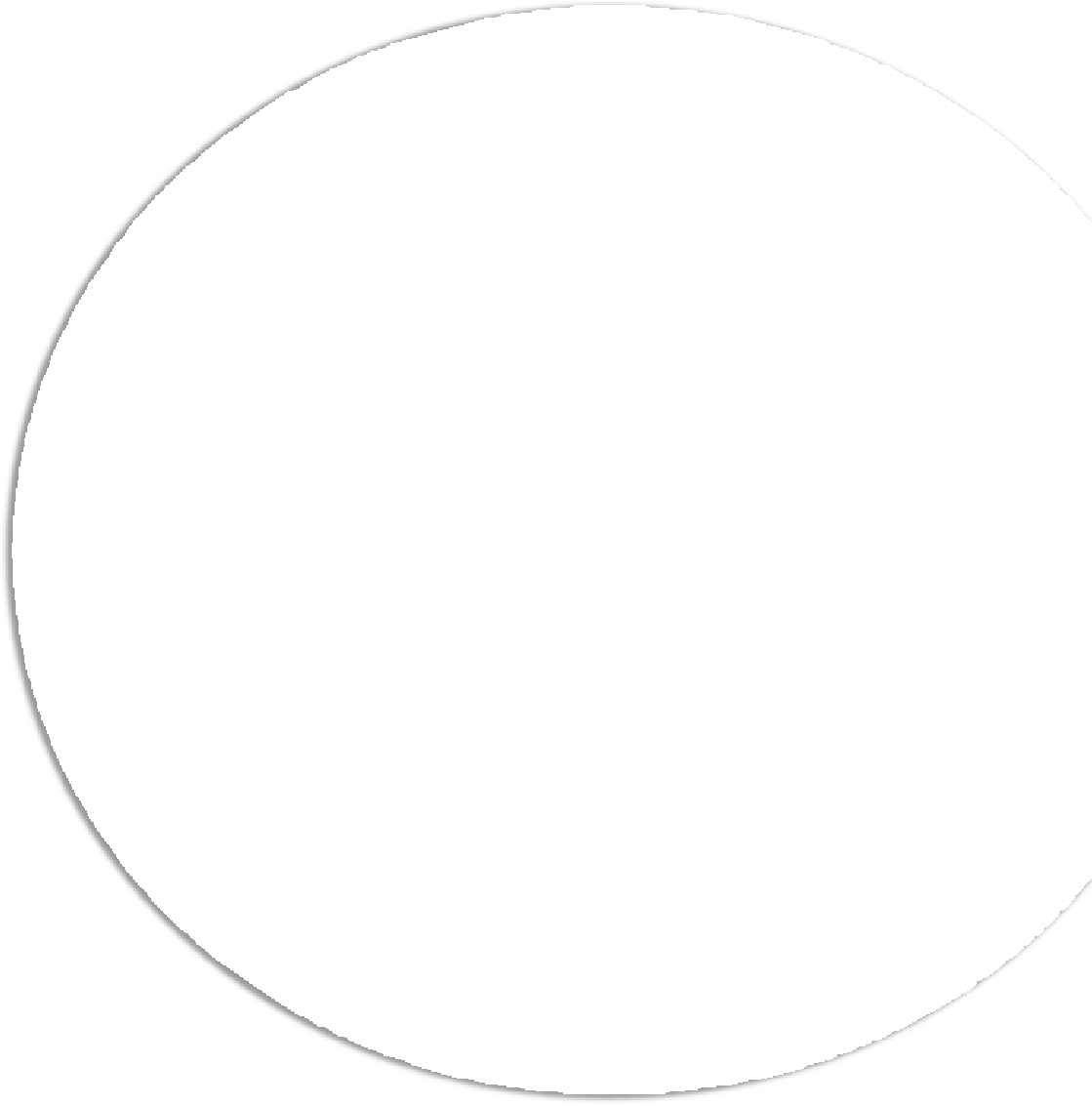 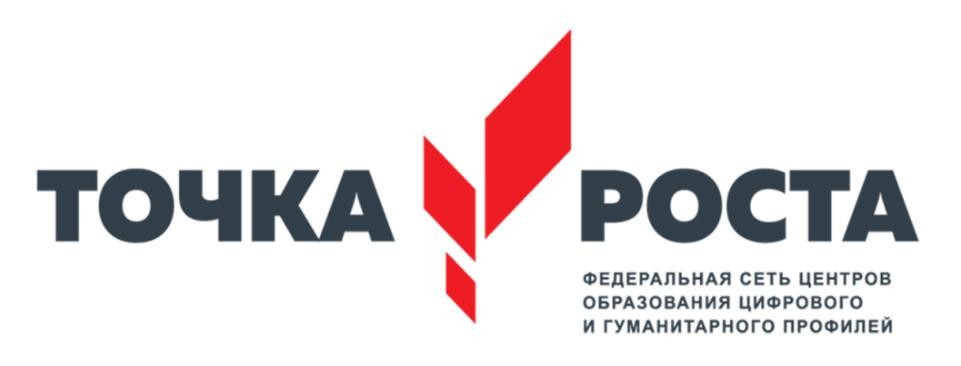 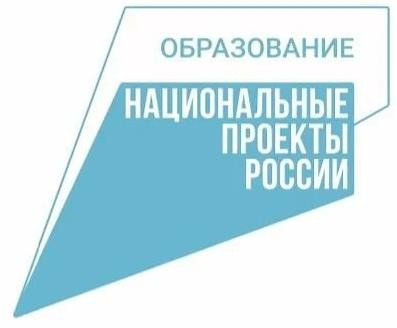 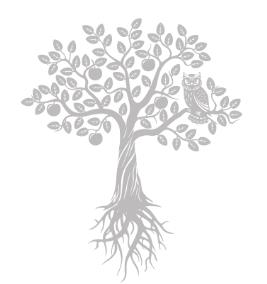 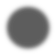 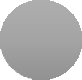 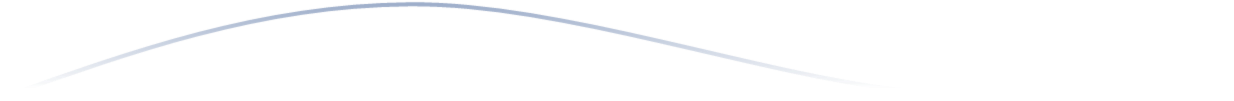 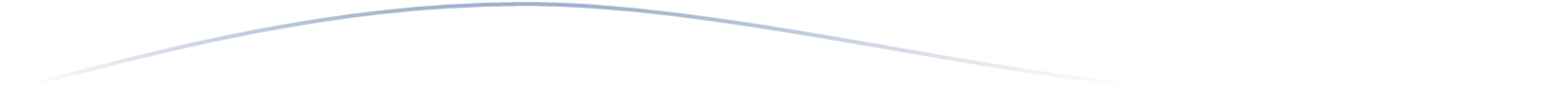 ФЕДЕРАЛЬНАЯ СЕТЬ ЦЕНТРОВ ЕСЕСТВЕННО-НАУЧНОГО И ТЕХНОЛОГИЧЕСКОГО ПРОФИЛЕЙДополнительная общеобразовательная общеразвивающая программа естественнонаучной направленности«ЦВЕТОВОДСТВО»с использованием оборудования центра«Точка роста»Утверждена приказом по МБОУ «Ломовская СОШот 28.06.2021 г. №132Содержание рабочей программыРаздел 1 «Комплекс основных характеристик программы»Пояснительная запискаЦель и задачи программыСодержание программыПланируемые результаты реализации программы Раздел 2 «Комплекс организационно-педагогических условий»Календарный учебный графикУсловия реализации программыКритерии оценки результатов реализации программыОценочные материалыМетодические материалыСписок литературыЦель педагога - воспитать, научить Экологически грамотной личностью быть,В гармонии с природой жить, Уметь ее любить, сберечь и защитить!Пояснительная запискаВ современном мире экологические проблемы приобрели первостепенное значение и воспитательная роль цветоводства очень важна, если мы говорим о необходимости формирования экологического мышления детей и подростков. Закон Российской Федерации «Об образовании» определяет, что содержание образования является одним из факторов экономического и социального прогресса общества и должно быть ориентировано на обеспечение самоопределения личности, создание условий для её самореализации. Содержание образования должно обеспечивать формирование человека и гражданина, интегрированного в современное ему общество и нацеленного на совершенствование этого общества.Происходящие в современности изменения в общественной жизни требуют развития новых способов образования, педагогических технологий, имеющих дело с индивидуальным развитием личности, творческой инициацией, навыка самостоятельного движения в информационных полях, формирования у обучающегося универсального умения ставить и решать задачи для разрешения возникающих в жизни проблем — профессиональной деятельности, самоопределения, повседневной жизни.В рамках национального проекта «Образование» стало возможным оснащение школ современным оборудованием центра «Точка роста». Внедрение этого оборудования позволяет качественно изменить процесс внеурочной деятельности. Появляется возможность количественных наблюдений и опытов для получения достоверной информации о биологических процессах и объектах. На основе полученных экспериментальных данных обучаемые смогут самостоятельно делать выводы, обобщать результаты, выявлять закономерности, что способствует повышению мотивации обучения школьников.Обучаясь по этой программе, дети будут иметь возможность поближе познакомиться с удивительным многообразием мира цветов, изучить способы размножения цветочных растений, создавать проекты озеленения школы, пришкольных территорий и дворов, составлять букеты и цветочные композиции, заниматься опытнической и исследовательской деятельностью, осваивать современные агроприемы. Программа имеет естественнонаучную направленность.Новизна заключается в организации жизнедеятельности детского коллектива как исследовательской команды, где каждый из обучающихся занимается своим проектом, и в тоже время работает на общий результат группы.Актуальность программы в том, что в настоящее время ритм сегодняшней обыденной жизни, искусственная индустриальная среда городов создают дисбаланс природной и социальной среды. Основным из решений данной проблемы является воспитание «нового» человека, становление экологической культуры личности и общества. Работа с юными цветоводами позволяет решать важные учебно-воспитательные задачи, способствует формированию сознательного отношения к труду, эстетического вкуса путем вовлечения обучающихся в самостоятельную творческую работу и развития у них устойчивого интереса и стремления к познанию окружающего мира.Информационное поле разработки программы:1. Федеральный закон от 29.12.2012 № 273-ФЗ (ред. от 31.07.2020)«Об образовании в Российской Федерации» (с изм. и доп., вступ. в силу с 01.09.2020).Федеральный	закон	от	24.07.1998	№	124-ФЗ	«Об	основных гарантиях прав ребенка в Российской Федерации».Приказ Минобрнауки России от 29.08.2013 № 1008 «Порядок организации и осуществления образовательной деятельности по дополнительным общеобразовательным программам»;Паспорт национального проекта «Образование» (утв. президиумом Совета при Президенте РФ по стратегическому развитию и национальным проектам, протокол от 24.12.21.Государственная программа Российской Федерации «Развитие образования» (Утверждена Постановлением Правительства РФ от 26.12.2017 N 1642 (ред. от 22.02.2021) «Об утверждении государственной программы Российской Федерации «Развитие образования».Отличительные особенности данной программы:программа отличается сочетанием различных форм работы с детьми, направленных на развитие ребенка с опорой на практическую деятельность;организация работы кружка предусматривает проведение теоретических и практических занятий (с опорой на практику);программа разработана на основе многочисленных рекомендаций по цветоводству и собственного опыта педагога;Срок реализацииПрограмма рассчитана на 1 год обучения (34 часа). Недельная нагрузка-1 час.Цель и задачи программыЦель: формирование экологической культуры и развитие личности ребенка неравнодушной к судьбе природы.Задачи программы формирование у школьников личностных результатов, регулятивных, познавательных и коммуникативных универсальных учебных действийПознавательные УУД:познакомить обучающихся с разнообразием цветочно- декоративных растений открытого и закрытого грунтов, их биологическим особенностям, правилами содержания и ухода за ними;использовать возможности проектной технологии для формирования и развития ключевых компетентностей обучающихся;способствовать развитию у детей познавательного интереса, любознательности, стремления к опытнической деятельности, желания самостоятельно найти ответ, совершенствовать интеллект детей;обучить правилам поведения в природе, соответствующим принципам экологической этики;Регулятивные УУД:развивать навыки выращивания цветочно-декоративных растений различными способами;развивать	умения	ориентироваться	в	информационном пространстве;способствовать	развитию	воображения	и	творческих способностей ребёнка;выработать	и		закрепить	практические		навыки	и	умения	по выращиванию	ценного		посадочного		материала	цветочно-декоративныхрастений, по размножению, уходу за ними, ведению наблюдений за ростом и развитием растений.Коммуникативные УУД:соблюдать нормы речевого этикета;участвовать в диалоге; слушать и понимать других;оформлять свои мысли в устной и письменной речи.Личностные результаты:- воспитание понимания экологической ценности окружающего мира, стремления внести частицу своего труда в реализацию программы по озеленению и благоустройству родного края;воспитание у детей трудолюбие, культуру и безопасность труда, чувство коллективизма и взаимопомощи;развитие потребности ребенка умению жить, через познание себя, изучение мира и его законов и преобразовывать себя и свою жизнь через трудовые отношения.Для реализации задач экологического образования отдается предпочтение таким методам, формам и методическим приемам обучения, которые будут:стимулировать учащихся к постоянному пополнению знаний об окружающей среде;способствовать развитию творческого мышления, умения предвидеть возможные последствия природообразующей деятельности человека;вовлекать учащихся в практическую   деятельность   по решению проблем окружающей среды родного краяСодержание программыОрганизационное занятие. (1 час).Теоретическая часть. Встречи, беседы с детьми, родителями. Презентация объединения «Цветоводство».Вводное занятие (1 час).Теоретическая часть. Знакомство с планом работы кружка, целями и задачами, массовыми мероприятиями. Вводный инструктаж с обучающимися.Практическая часть. Экскурсия по пришкольной территории ОУ.Цветочно-декоративные растения, их значение в жизни человека (2 часа).Теоретическая часть. Ознакомление с грунтовыми и комнатными цветочно-декоративными растениями, используемыми для озеленения в ЦЧО.Практическая часть. Первичный инструктаж обучающихся по ОТ. Просмотр и обсуждение слайд - фильма «Цветы России».Осенние работы на участке (3 часа)Теоретическая часть. Первичный инструктаж по ТБ и ОТ. Правила и техника проведения осенних работ на УОУ и цветниках. Правила сбора семян.Практическая часть. Сбор семян цветочно-декоративных растений. Уборка растительных остатков на УОУ и цветниках. Осенняя обработка (перекопка) почвы.Биологические особенности однолетних цветочно-декоративных растений (3 часа).Теоретическая часть. Биологические особенности однолетников. Способы выращивания распространенных однолетников.Практическая часть. Работа с литературой: изучение строения однолетних цветочно-декоративных растений, выписка кратких сведений об однолетниках.Биологические особенности комнатных растений (2 часа).Теоретическая часть. Группировки комнатных растений. Биологические особенности.Практическая часть. Знакомство с комнатными растениями. Викторина по распознаванию комнатных растений.Уход за комнатными растениями (3 часа).Теоретическая часть. Требовательность комнатных растений к влажности почвы и воздуха, температуре, освещению. Виды ухода за комнатными растениями, сроки  и техника его проведения.Практическая часть. Полив и опрыскивание листьев, рыхление почвы в горшках. Приготовление почвенных смесей. Перевалка и пересадка растений.Вредители и болезни цветочно-декоративных растений и борьба с ними (3 часа).Теоретическая часть. Вредители и болезни цветочно-декоративных растений и вред, причиняемый ими. Меры борьбы с вредителями и болезнями.Практическая часть. Ознакомление с распространенными болезнями ивредителями (рассматривание под лупой) и зарисовка в тетрадях. Работа с определителем вредителей и болезней. Обработка растений.Выгонка многолетних цветочно-декоративных растений (1 час).Теоретическая часть. Цветочно-декоративные растения, используемые для выгонки. Значение выгонки. Способы подготовки растений к выгонке.10 .Вегетативное размножение комнатных растений (2 часа). Теоретическая часть. Биологические основы вегетативного размножения комнатных	растений.	Растения,	размножающиеся	делением	куста, корневищем, усами, клубными, прививкой. Техника и сроки вегетативного размножения растений. Условия, необходимые для укоренения листьев, отводков.Практическая часть. Размножение комнатных растений делением кустов и корневищ, отводками, укоренением листьев.Семена однолетников и подготовка их к посеву. (1час).Практическая	часть.	Знакомство	с	семенами	однолетников:	очистка, замачивание и др. способы подготовки семян к посеву.Выращивание	рассады	однолетних	цветочно-декоративных растений (3 часа).Теоретическая часть: Условия, необходимые для выращивания рассады в теплице. Техника посева семян /правила посева, глубина заделки.Практическая часть: Подготовка ящиков, горшков для посева. Посев семян в почву. Изготовление этикеток. Уход за посевами. Работа со справочной литературой.Подготовка почвы под цветочно–декоративные растения (4 часа).Теоретическая часть: Понятие о почве, ее свойствах, плодородии. Планирование цветников виды клумб. Инструктаж по ТБ при работе с с/х инвентарем. Питание растений из почвы, значение обработки почвы и внесение удобрений для роста и развития растений.Практическая часть: Подготовка проекта цветников в рамках экологического проекта «Цвети, Земля!». Планирование цветников на пришкольной территории. Разбивка цветников. Внесение удобрений в почву. Перекопка почвы.Выращивание цветочно-декоративных растений посевом семян в грунт (1 час).Теоретическая часть. Значение выращивания цветочно-декоративных растений посевом семян в грунт. Сроки и способы посева. Глубина заделки семян. Инструктаж по ТБ.Практическая часть. Посев семян.Весенние работы на участке (3 часа).Практическая часть. Перенесение плана озеленения на УОУ. Разбивка клумб, отбивка дорожек. Подготовка и посадка деревьев, кустарников. Наблюдения за ростом и развитием подопытных растений. Правила ухода за посаженными растениями.Высадка рассады в грунт (2 часа).Практическая часть: Распределение и закрепление цветников за обучающимися. Подготовка почвы к высадке рассады. Подготовка рассады и высадка ее в грунт. Полив. Уход за высаженной рассадой. Наблюдение за ростом и развитием растений. Высадка растений на альпийскую горку. Уход за растениями.Планируемые результаты реализации программы Обучающийся должен знать:основы цветоводства;общие сведения по теории и практике растениеводства;основные правила ухода за комнатными растениями;особенности развития и размножения комнатных растений;меры борьбы с вредителями и болезнями;основы процесса выгонки многолетних растений;места происхождения комнатных растений;классификации декоративных растений по различным признакам;правила ухода за комнатными растениями;приемы и	способы озеленения и благоустройства территории, основы ландшафтного дизайна;требования техники безопасности, правила личной гигиены и пользования медицинской аптечкой.Обучающийся должен уметь:проводить сбор и обработку семян цветочно-декоративных растений;правильно осуществлять уход за цветочно-декоративными растениями;подготовить семена к посеву  и произвести посев семян в почву;размножать разными способами цветочно-декоративные растения;уметь выращивать рассаду из семян;самостоятельно проводить наблюдения и опыты за физиологическими процессами комнатных растений;вести дневники наблюдений;составлять таблицы, графики, описывать результаты опытов и наблюдений;производить посадку и перевалку комнатных растений.Раздел 2 «Комплекс организационно-педагогических условий»Календарный учебный графикУсловия реализации программыПедагогическая целесообразность программы:дополнение и расширение знаний по естественно-биологическим дисциплинам;формирование экологической культуры и грамотности обучающихся в процессе изучения цветочно-декоративных растений;позволяет убедиться в возможностях человека управлять ростом и развитием растений.При определении педагогической целесообразности в основу были положены следующие концепции и подходы:личностно ориентированный подход (обращение к субъектному опыту обучающихся, признание самобытности и уникальности каждого ученика);природосообразность (учитывается возраст обучающихся, а также уровень их интеллектуальной подготовки, предполагающий выполнение заданий разной сложности);культуросообразность (приобщение обучающихся к современной культуре, ориентация на общечеловеческие культурные ценности);свобода выбора решений и самостоятельность в их реализации;сотрудничество и ответственность;сознательное освоение обучающимися материала;систематичность, последовательность и наглядность обученияОрганизация образовательного процессаЗанятия организованы по принципу «от простого – к сложному», от ознакомления детей с основными правилами цветоводства до самостоятельной опытнической деятельности. Построение занятий в диалоговой форме. Занятия комплексные, все самое сложное переводится на язык образов и осваивается в ходе игры. На практических занятиях обучающиеся самостоятельно выполняют наблюдения, опыты, творческие работы. В соответствии с тематикой проводятся экскурсии на природу, в краеведческий музей.Формы и режим занятийПродолжительность занятий 40 минут.Формы организации работы - групповая и индивидуальная.Занятия проводятся в различных формах: эвристические беседы, викторины, наблюдения, занятие   -   игра,   игра-путешествие,   деловая игра, практические и лабораторные работы, экскурсии, экологические акции.Критерии оценки результатов реализации программыОрганизация контроля знаний происходит на основе саморефлексии обучающегося. Рефлексия помогает определить степень достижения поставленной цели, причины их достижения или наоборот, действенность тех или иных способов и методов, а также провести самооценку.Способы и методики определения результативности образовательного и воспитательного процесса разнообразны и направлены на определение оценки качества знаний, умений и навыков каждого ребенка как результата освоения образовательной программы, сформированности экологической культуры и личных качеств обучающихся.Оценочные материалыОсновные виды диагностики результата:начальный – проводится в начале обучения, определяет уровень знаний и творческих способностей ребенка (беседа, тесты);текущий – проводится на каждом занятии: акцентирование внимания, просмотр работ;промежуточный – проводится по окончании изучения отдельных тем: дидактические игры, тестовые задания;итоговый – проводится в конце учебного года, определяет уровень освоения программы: результативность участия в мероприятиях различного уровня (внутри школы, городской, областной, региональный и др.).Методические материалыОрганизационное занятие. Комплектование группФормы занятий: беседа, рассказ, презентацияТСО: иллюстративный материал, инструкции по охране труда и ТБ.Вводное занятиеФормы занятий: беседа, рассказ, метод разработки: экскурсия «Чудеса рядом», викторина «Азбука города»ТСО: инструкции по ТБ, живые растительные объекты.Цветочно-декоративные растения, их значение в жизни человека Формы занятий : беседа, рассказ, демонстрация, игра «Ботаническое лото», экскурсия «Знакомство с разнообразием растительных сообществ», наблюдение, играТСО:	живые		растительные	объекты,	иллюстративный	материал	, инструкция	по	ТБ,	н/игра		«Ботаническое	лото»,	слайд-фильм«Цветы России».Осенние работы на участке.Формы занятий: беседа, рассказ, демонстрация, игра «Цветочные истории», экскурсия «Знакомство с разнообразием растительных сообществ», наблюдение, играТСО: живые растительные объекты, иллюстративный материал , инструкция по ТБ, н/игра «Ботаническое лото», слайд-фильм«Цветы России».Биологические особенности однолетних цветочно-декоративных растенийФормы занятий: рассказ, беседа, творческая работа, конкурс, практическая работа, демонстрация, играТСО: ботанические прессы, гербарные папки, живые растительные объекты, гербарий «Однолетники», иллюстративный материал, карандаши, таблица «Строение семян», коробки для сбора семян, книги и журналы по цветоводству, с/х инвентарь, развивающая настольная игра «Маленькийсадовод».Биологические особенности комнатных растенийФормы занятий: рассказ, доклад, экскурсия, практическая работа, игра, просмотрз в/фТСО: живые растительные объекты, иллюстративный материал, паспорта для комнатных растений, фотоальбом, журналы, книги, фотографии с изображением растений, фотоаппарат, видеомагнитофон, телевизор, книги и журналы по цветоводству, гербарий.Уход за комнатными растениямиФормы занятий: практическая работа, рассказ, беседа, демонстрация, игра ТСО: живые растительные объекты, иллюстративный материал, с/х инвентарь (лейки, совки, грабли, секатор, лейки, ведра, опрыскиватели), х/б ветошь, почвенная смесь, керамзит, кашпо с поддонами, песок, инструкции по ТБ, книги и журналы по цветоводству.Вредители и болезни цветочно-декоративных растений и борьба с нимиФормы занятий: практическая работа, рассказ, беседа, демонстрация, игра, лабораторная работа «Знакомство с распространенными вредителями цветочно-декоративных растений», инструкция «Внешний вид насекомых-вредителей»ТСО: опрыскиватели, настой полыни, мыло, пластиковые бутылки, ведра, перчатки, секатор, микроскоп, предметные   стекла,   учебная литература, журналы «Цветоводство», живые растительные объекты.Выгонка многолетних цветочно-декоративных растенийФормы занятий: рассказ, доклад, экскурсия, практическая работа, игра, просмотр в/ф.ТСО: живые растительные объекты, иллюстративный материал, паспорта для комнатных растений, фотоальбом, журналы, книги, фотографии с изображением растений, фотоаппарат, видеомагнитофон, телевизор, книги и журналы по цветоводству, гербарий.Вегетативное размножение комнатных растений /размножение черенками/Формы занятий: рассказ, беседа, творческая работа, конкурс, практическая работа, демонстрацияТСО: живые растительные объекты, песок, марганцово-кислый калий, кашпо, с/х инвентарь, канцтовары, активированный уголь.Семена однолетников и подготовка их к посеву. Опытническая работаФормы занятий: лабораторная работа, рассказ, демонстрацияТСО: семена, с/х инвентарь, таблицы, шнуры с кольями, вода, фильтровальная бумага, поддоны, пакеты п/э, коллекция семян цветочно- декоративных растений.Выращивание рассады однолетних цветочно-декоративных растений Формы занятий: : рассказ, демонстрация, беседа, практическая работа, конкурс, беседа, творческая работаТСО: с/х инвентарь, семена ц-д растений, инструкция по ТБ, альбом, канцтовары, ящики для посева , кашпо, книги и журналы по цветоводству.Подготовка почвы под цветочно-декоративные растенияФормы занятий: творческая работа, рассказ, практическая работа, рассказ ТСО: удобрения, канцтовары, с/х инвентарь, коллекция горных пород.Выращивание цветочно-декоративных растений посевом семян в грунтФормы занятий: творческая работа, рассказ, практическая работа, рассказ, беседаТСО: книги и журналы по цветоводству, живые растительные объекты, с/х инвентарь, канцтовары, дневник наблюдений, шнуры с кольями.Весенние работы на участке.Формы занятий: рассказ, беседа, творческая работа, конкурс, практическая работа, демонстрацияТСО: живые растительные объекты, песок, марганцово-кислый калий, кашпо, с/х инвентарь, канцтовары, активированный уголь.Высадка рассады в грунтФормы занятий: практическая работа, рассказ, беседаТСО: с/х инвентарь, рассада ц-д растений, вода, фотоаппарат.16. Итоговое занятиеФормы занятий: ярмарка-распродажаСписок литературы:Литература,	используемая	педагогом	для	разработки	программы	и организации образовательного процесса:Быховец А.И., Гончарук В.М. Комнатные и садовые растения. – Мн.: ООО «Харвест», 2004Волшебный мир цветов /Сост. Рукавчук Л.Н. – СПб.: BRA «МиМ- Экспресс», 1997Домбровский	А.В.	Метод	проектов.	Размышления	собственными руками. – СПб.: Агентство образовательного сотрудничества, 2005Дополнительное образование и воспитание /журнал. №3, №10, №12. – ООО «Витязь», 2007Мак-Миллан Броуз Ф. Размножение растений. – М.: «Мир», 1987Потапова С.П. Практикум по цветоводству. - М.: Колос, 1984Степанова Г.В. Творческое воспитание школьников. Педагогические мастерские. – М.: ЦГЛ, 2006Хессайон Д. Г. Все о болезнях и вредителях растений. - М.: «Кладезь- Букс», 2002Чувикова А. А., Потапов С. П., Черных Т.Г., Коваль А.А. Практикум по цветоводству. - М.: Колос, 1984Литература,	рекомендуемая	для	детей	и	родителей	по	данной программе:Азбука цветовода /Сост.Лявер Н. С.- Мн.: Парадокс,1999Клевенская Т.М. Цветы в интерьере. М.: «Агропромиздат»,1990Кудрявец Д.Б., Петренко Н.А. Как вырастить цветы. М.: Просвещение, 1993Миллер М.с. Лучшие комнатные растения. – М.: ЛАДА; ЦИТАДЕЛЬ- ТРЕЙД, 2004Немченко Э.П. Многолетние цветы в саду. – М.: ЗАО «Фитон+», 2001Серпухова В.И., Тавлинова Г.К. Комнатные и балконные растения. - М.: Прейскурантиздат,1991Хейц Х. Комнатные растения. Цветы в доме. Все о 200 самых популярных комнатных растениях. – М.: АСТ:Астрель, 2007Энциклопедия комнатного цветоводства /Сост. Головкин Б.Н. – М.: Колос,1993Наименование разделов и темв том числев том числев том числеОборудование ресурсов центра«Точкароста»Наименование разделов и темобщее кол-во часовтеоре- тичес- кихпрак- тичес- кихОборудование ресурсов центра«Точкароста»I. Организационное занятие.11-II. Вводное занятие.1-1электронныетаблицы и плакатыIII.	Цветочно-декоративные растения, их значение в жизничеловека.211гербарные материалыIV. Осенние работы на участке.312V. Биологические особенности однолетних	цветочно- декоративных растений.321дидактические материалы для организациисамостоятель-ной работыVI.	Биологические	особенностикомнатных растений.211гербарныематериалыVII.	Уход	за	комнатными растениями.312электронные таблицы иплакатыVIII. Вредители и болезни цветочно-декоративных растений и борьба с ними.321микроскоп световой, готовыемикропрепа-ратыIX.	Выгонка	многолетнихцветочно-декоративных растений.11-гербарныематериалыX.	Вегетативное	размножениекомнатных растений.211гербарныематериалыXI.	Семена		однолетников	и подготовка	их	к	посеву.Опытническая работа1-1презентацияXII. Выращивание рассады однолетних	цветочно- декоративных растений.312дидактические материалы для организациисамостоятель- ной работыXIII.	Подготовка	почвы	под цветочно-декоративные растения.312презентацияXIV.Выращивание цветочно- декоративных растений посевом семян в грунт.1-1XV. Весенние работы на участке.3-3XVI. Высадка рассады в грунт.2-2ИТОГО:341321